Applied Acoustics - 04/10/2022			In-class test - Lecturer: Angelo FarinaNote: some input data are based on the 6 digits of Matricula number, assigned to the 6 letters A B C D E F.If you do not have yet a matricula number use your date of birth: DDMMYY.If for example the matricula is 123456, it means that A=1, B=2, C=3, etc. . Furthermore CD=34 (NOT 3x4), DE =45, EF =56.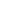 Surname and Name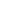 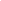 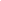 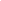 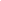 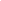 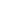 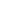 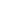 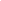 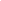 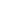 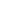 Matricula							signature Check the sentences you think are always TRUE				(multiple answers allowed)A sound source generates pressure on its vibrating surfaceA sound source generates particle velocity on its vibrating surfaceClose to an hard wall there is a lot o sound pressureClose to an hard wall there is a lot of particle velocityThe ratio between sound pressure and particle velocity is always equal to ρ⋅cThe sound intensity level is always smaller or equal of the energy density level (Li ≤ Ld)2) What's the reason for employing an A-weighting filter when measuring the SPL?	one answer only: 1 point if correct, -1 point if wrong, 0 point if "no answer"For removing unwanted low-frequency noise (wind on the microphone, etc.)For increasing the signal-to-noise ratioFor measuring values which are more significant for describing the human perception than what would be measured without any weightingFor complying to laws and regulations which mandate the usage of A-weighting even in cases where other weighting curves would be more significant for emulating the human perceptionNowadays A-weighting is considered obsolete and no one is employing such an old filter anymore3) Which kind of signal is generated by a standard microphone calibrator?	multiple answers allowed: for each answer, 1 point if correct, -1 point if wrong, 0 point if "not selected"A sound pressure having an RMS value of 1.0 Pa at 1 kHzA sound pressure level of 94 dBA sound pressure level of 94 dB(A)A sound pressure level of 94 dB(C)A particle velocity level of 94 dBA sound intensity level of 94 dB4) Compute the (incoherent) sum of the sound pressure level of 80+E and 80+D dB 							(write number and measurement unit)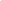 5) The SPL of a fan is 88+F dB at 63 Hz. Compute the SPL in dB(A)	(write number and measurement unit)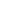 6) A sound source is producing an SPL=50+F dB(A). A second sound source is switched on, and the total SPL becomes equal to = 63+D dB(A). Compute the SPL of the second source alone. (write number and measurement unit)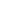 7) The A-weighted octave-band spectrum of a fan is given here below (values in dBA).     Compute the total wide-band SPL in dB(A)				(write number and measurement unit)8) A plane progressive wave is propagating in air, with a SPL=80+E dB. Compute the values of sound pressure, particle velocity, sound intensity, sound energy density		(write number and measurement unit for p, v, I, D)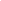 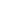 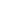 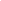 125 Hz250 Hz500 Hz1000 Hz2000 Hz4000 HzTotal - dB(A)80+A75+B73+C70+D70+E70+F